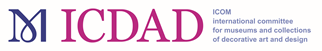 Application for ICDAD Grant Spring 2022Deadline of Application: February 28, 2022Award notification: March 30, 2022Please return this completed form and supporting documents to: secretary.icdad@icom.museumwith the subject line: “ICDAD Grant Spring 2022”Grant information:All individual and institutional members of ICDAD are welcome to apply. Collaborations with ICOM national or regional groups, with other ICOM international committees, or other partners are allowed and encouraged (confirmation letter required).Requests for funding can be submitted for the amount of up to 1000 euros per project. Awards will be made depending on the strength of the application and its relevance to ICDAD’s core mission; the feasibility of the proposed project; the number of applications received; and the total amount of funding available (variable from year to year.)The proposed projects should fit into the following categories of activity:conferences, trainings and meetingspublications and research activitiesactivities for young membersactions encouraging exchange with emerging countriescooperation with other ICOM committees and/or Regional AlliancesThe grantee is required to mention the ICDAD funding in an appropriate way and to add the ICDAD logo to all communication material (assets will be provided after acceptance).Each grantee will be required to submit a report within one month following the activity, summarizing the activity including number of participants, itinerary and goals achieved and at least two photographs. This document will be uploaded to the ICDAD website and parts may be used on ICDAD social media as deemed appropriate by the board. Grantees may be asked to present their activity to the members of ICDAD, e.g., in an online presentation.The planned activity has to take place until March 30, 2023. Grant payments can only be made upon receipts. For further questions please write to secretary.icdad@icom.museumApplicant DetailsApplicant DetailsSurname(s) / First name(s)InstitutionPosition in your institutionProfessional Address (Street, Number, City, Postal Code, Country)Telephone numberE-mailIndividual ICOM Membership number(s)ICOM member(s) sinceMember(s) of ICDADsincePROPOSAL DETAILSPROPOSAL DETAILSproposed project: (please mark option And specify)Workshop   ____Symposium   ____Publication   ____ 
Other (please specify) ________intended audienceoverall budget of your Projectrequested grant from ICDAD (in euro)Project time line / Proposal How will the ICDAD Grant improve your Project? What part of the project will be financed by the ICDAD grant ?(200 to 400 words)
please attach supporting documents (e.g. project description, detailed budget, time lines, Confirmation of partner participation) as appropriateHow is your project linked to ICDAD and its core focus, museums and collections of decorative arts and design ? How will the project show ICDAD’s support ?Date Applicant’s SignatureThis application form shall not be considered if all fields are not filled in